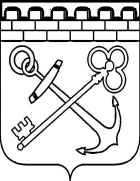 КОМИТЕТ ЛЕНИНГРАДСКОЙ ОБЛАСТИ ПО ТРАНСПОРТУПРИКАЗО внесении изменений в приказ Комитета Ленинградской области по транспорту от 15 января 2021 года №6 «Об установлении смежных межрегиональных автобусных маршрутов регулярных перевозок Ленинградской области в сообщении с городом федерального значения Санкт-Петербургом и признании утратившими силу отдельных приказов управления Ленинградской области по транспорту»В соответствии с пунктом 2.15 Положения о Комитете Ленинградской области по транспорту, утвержденного постановлением Правительства Ленинградской области от 09 ноября 2020 г. №726 «О переименовании управления Ленинградской области по транспорту, об утверждении Положения о Комитете Ленинградской области по транспорту и признании утратившими силу отдельных постановлений Правительства Ленинградской области», приказываю:1. Внести изменения в приложение 1 к приказу Комитета Ленинградской области по транспорту от 15 января 2021 года №6, изложив строки 19, 75, 113 и 126 в новой редакции, согласно приложению к настоящему приказу.2. Контроль за исполнением настоящего приказа оставляю за собой.Председатель Комитета	М.С. ПрисяжнюкИсп. Вертопрахов В.В.Согласовано:Пугачева Е.В.Костенко Д.С.Александрова Н.А.Приложениек приказу Комитета Ленинградской области по транспорту от__  __________2021 года №__от «___»__________ 2021 года                              № _____Регистрационный номер маршрутаПорядковый номер маршрута Наименование маршрутаНаименования промежуточных остановочных пунктов по маршруту регулярных перевозок либо наименования поселений или городских округов, в границах которых расположены промежуточные остановочные пунктыНаименования улиц, автомобильных дорог, по которым предполагается движение транспортных средствНаименования улиц, автомобильных дорог, по которым предполагается движение транспортных средствПротяженность маршрута регулярных перевозок (км)Протяженность маршрута регулярных перевозок (км)Порядок посадки и высадки пассажировВид регулярных перевозокХарактеристики транспортных средствМаксимальное количество транспортных средств каждого класса, которое допускается использовать для перевозок по маршруту регулярных перевозокДата начала осуществления регулярных перевозокНаименование, место нахождения (для юридического лица), фамилия, имя, отчество, место жительства (для индивидуального предпринимателя), идентификационный номер налогоплательщика, который осуществляет перевозки по маршруту регулярных перевозокИные сведенияРегистрационный номер маршрутаПорядковый номер маршрута Наименование маршрутаНаименования промежуточных остановочных пунктов по маршруту регулярных перевозок либо наименования поселений или городских округов, в границах которых расположены промежуточные остановочные пунктыПрямой путьОбратный путьПрямой путьОбратный путьПорядок посадки и высадки пассажировВид регулярных перевозокХарактеристики транспортных средствМаксимальное количество транспортных средств каждого класса, которое допускается использовать для перевозок по маршруту регулярных перевозокДата начала осуществления регулярных перевозокНаименование, место нахождения (для юридического лица), фамилия, имя, отчество, место жительства (для индивидуального предпринимателя), идентификационный номер налогоплательщика, который осуществляет перевозки по маршруту регулярных перевозокИные сведения12345а5б6а6б7891011121319439Сертолово, БПК - г. Санкт-Петербург, станция метро "Парнас"Сертолово, БПК -  Ручей Дранишник - 25 км - Осиновая Роща - развилка - Парголово - ул. Заречнаяпроезд у БПК - ул. Дмитрия Кожемякина – Выборгское ш. – ул. Парковая - ул. Заречная – ул.Михаила Дудина                                                                                                 проезд у БПК - ул. Дмитрия Кожемякина – Выборгское ш. – ул. Парковая - ул. Заречная – ул.Михаила Дудина                                                                                                 14,0014,80только в установленных остановочных пунктахпо регулируемому тарифуавтобус, средний класс, Евро-4 и выше.501.03.2015ООО "АвтоТранспортное предприятие Барс 2", 196600, Санкт-Петербург, г. Пушкин, ул. Глинки, д. 3, ИНН 470308680275639Бп. Жилгородок - г. Санкт-Петербург, станция метро "Проспект Ветеранов"а/д Новый Петергоф-Низино-Сашино – Бабигонское ш. – Гостилицкое ш. – ул.Чичеринская – Гостилицкая ул. – бул.Красных Курсантов – Петергофская ул. – Санкт-Петербургский пр. – Санкт-Петербургское ш. – Петергофское ш. – пр. Будённого – пр.Ветеранов – ул.Танкиста Хрустицкого – бул.Новаторова/д Новый Петергоф-Низино-Сашино – Бабигонское ш. – Гостилицкое ш. – ул.Чичеринская – Гостилицкая ул. – бул.Красных Курсантов – Петергофская ул. – Санкт-Петербургский пр. – Санкт-Петербургское ш. – Петергофское ш. – пр. Будённого – пр.Ветеранов – ул.Танкиста Хрустицкого – бул.Новаторов31,831,8в любом не запрещенном правилами дорожного движения месте по маршруту регулярных перевозокпо нерегулируемому тарифуавтобус, средний класс, Евро-4 и выше1210.09.2014ООО "Такси", 196084, г.Санкт-Петербург, Московский пр., д. 91, лит.А, пом.10Н, ИНН 7810716596113810Дг.Светогорск - г. Муриног.Светогорск: ул. Победы – Ленинградское ш. – а/д 41К-184 – ул. Владимира Кохова – а/д 41К-184 – а/д 41А-183  Выборг-Светогорск – а/д 41К-182 Подъезд к городу Выборгу от а/д «Скандинавия» (Светогорское ш.) – г. Выборг: ул.Кривоносова – ул.Железнодорожная – ул. Онежская – ул. Куйбышева – Ленинградское ш. – а/д А-181 «Скандинавия» – а/д 41А-180 Парголово-Огоньки – г.Санкт-Петербург:  Выборгское ш. – а/д А-118 КАД – г. Мурино: а/д 41К-065 Санкт-Петербург-Матокса  (Токсовское ш. – ул.Центральная) – ул.Вокзальная – Привокзальная пл.г.Светогорск: ул. Победы – Ленинградское ш. – а/д 41К-184 – ул. Владимира Кохова – а/д 41К-184 – а/д 41А-183  Выборг-Светогорск – а/д 41К-182 Подъезд к городу Выборгу от а/д «Скандинавия» (Светогорское ш.) – г. Выборг: ул.Кривоносова – ул.Железнодорожная – ул. Онежская – ул. Куйбышева – Ленинградское ш. – а/д А-181 «Скандинавия» – а/д 41А-180 Парголово-Огоньки – г.Санкт-Петербург:  Выборгское ш. – а/д А-118 КАД – г. Мурино: а/д 41К-065 Санкт-Петербург-Матокса  (Токсовское ш. – ул.Центральная) – ул.Вокзальная – Привокзальная пл.220,00220,00в любом не запрещенном правилами дорожного движения месте по маршруту регулярных перевозокпо нерегулируемому тарифуавтобус средний класс, Евро-4 и выше228.01.2017ООО "Организатор междугородных перевозок", 195067, г.Санкт-Петербург, Екатерининский пр-кт, д.3, лит.А, ПОМЕЩЕНИЕ 4Н, ИНН:7839504315126856г.Кириши - г.Санкт-Петербург, ст. метро "Волковская"г. ВолховВ прямом направлении: г. Кириши: Привокзальная пл. - пр. Победы - ул. Ленинградская Волховское ш. – а/д 41А-006 Зуево- Новая Ладога – г. Волхов - Киришское ш. - Октябрьская наб. - Новоладожское ш. - ул. Дзержинского - Привокзальная пл. - ул. Профсоюзов - ул. Юрия Гагарина - ул. Некрасова – а/д 41К-055 Волхов – Кисельня – Черноушево – а/д Р21 «Кола» - Санкт-Петербург: ул. Народная - ул. Ивановская - пр. Славы - ул. Бухарестская - Волковский пр. - ул. Касимовская - ст. метро ВолковскаяВ обратном направлении: г. Санкт-Петербург: ул. Задворная – ул. Средняя -  Волковский пр. - ул. Бухарестская - пр. Славы - Ивановская ул. - Народная ул. – а/д Р21 «Кола» - а/д - 41К-055  Волхов – Кисельня – Черноушево - г.Волхов: ул. Некрасова - ул. Профсоюзов - пл. Привокзальная - ул. Дзержинского - Новоладожское ш. - Октябрьская наб. - Киришское ш. – а/д 41А-006 Зуево- Новая Ладога – г. Кириши: - Волховское ш. - ул. Ленинградская - пр. Ленина - ул. Нефтехимиков - ул. Строителей - пр. Победы - Привокзальная пл.В прямом направлении: г. Кириши: Привокзальная пл. - пр. Победы - ул. Ленинградская Волховское ш. – а/д 41А-006 Зуево- Новая Ладога – г. Волхов - Киришское ш. - Октябрьская наб. - Новоладожское ш. - ул. Дзержинского - Привокзальная пл. - ул. Профсоюзов - ул. Юрия Гагарина - ул. Некрасова – а/д 41К-055 Волхов – Кисельня – Черноушево – а/д Р21 «Кола» - Санкт-Петербург: ул. Народная - ул. Ивановская - пр. Славы - ул. Бухарестская - Волковский пр. - ул. Касимовская - ст. метро ВолковскаяВ обратном направлении: г. Санкт-Петербург: ул. Задворная – ул. Средняя -  Волковский пр. - ул. Бухарестская - пр. Славы - Ивановская ул. - Народная ул. – а/д Р21 «Кола» - а/д - 41К-055  Волхов – Кисельня – Черноушево - г.Волхов: ул. Некрасова - ул. Профсоюзов - пл. Привокзальная - ул. Дзержинского - Новоладожское ш. - Октябрьская наб. - Киришское ш. – а/д 41А-006 Зуево- Новая Ладога – г. Кириши: - Волховское ш. - ул. Ленинградская - пр. Ленина - ул. Нефтехимиков - ул. Строителей - пр. Победы - Привокзальная пл.188,4191,9только в установленных остановочных пунктахпо нерегулируемому тарифуавтобус, большой класс, Евро-4 и выше425.11.2008ООО "Авто" 187110, Ленинградская область, Киришский район, г.Кириши, пр.Победы, д. 20, ИНН 4708013357